Государственное бюджетное общеобразовательное учреждение Свердловской области «Екатеринбургская школа-интернат «Эверест», реализующая адаптированные основные общеобразовательные программы»РЕГИОНАЛЬНЫЙ РЕСУРСНЫЙ ЦЕНТР ПО РАЗВИТИЮ СИСТЕМЫ СОПРОВОЖДЕНИЯ ДЕТЕЙ 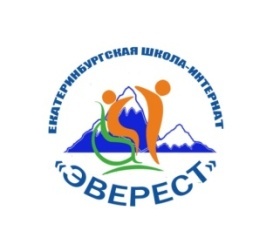 С НАРУШЕНИЯМИ ОПОРНО-ДВИГАТЕЛЬНОГОАППАРАТА НА ТЕРРИТОРИИ СВЕРДЛОВСКОЙ ОБЛАСТИ                          Рекомендации для родителейпо организации досуга детей с нарушениями опорно-двигательного аппарата в домашних условияхУЧИМСЯ ВМЕСТЕ: выкладываем узоры из счетных палочек (спичек).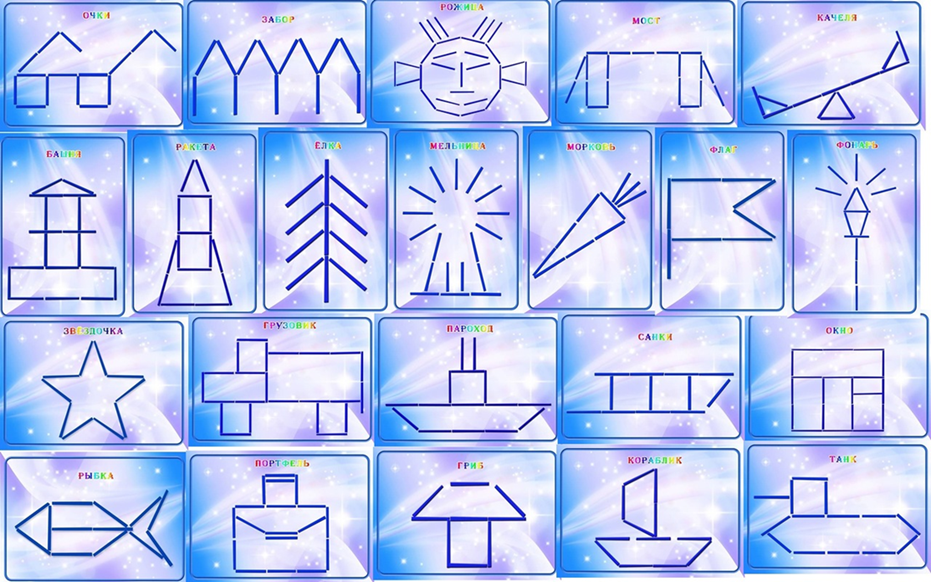 Уважаемые родители!Желаем успехов в формировании самостоятельности Вашего ребёнка!